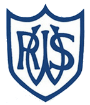 Western Road Community Primary School Weekly English PlanClass: Willow (Year 4)                      Teacher: Mrs Bracher                         Term: 5             Week Beginning: 11.05.2020 Week 4Western Road Community Primary School Weekly English PlanClass: Willow (Year 4)                      Teacher: Mrs Bracher                         Term: 5             Week Beginning: 11.05.2020 Week 4Western Road Community Primary School Weekly English PlanClass: Willow (Year 4)                      Teacher: Mrs Bracher                         Term: 5             Week Beginning: 11.05.2020 Week 4Topic:Topic:Topic:Topic:Topic:Topic: SPAG Starter SPAG StarterMain / IntroductionChallengeChallengeMondayThis week in our SPAG we are going to be focusing on paragraphs.Have a look at the slides and then have a go at the sheet where you need to sort out where each paragraph should go.This week in our SPAG we are going to be focusing on paragraphs.Have a look at the slides and then have a go at the sheet where you need to sort out where each paragraph should go.WALT: plan our writing through creating settings.Have a think about the settings in the story – we had the marketplace, we had other places such as the theatre and the shipping dock and then we had Pompeii many years later.Today we are going to plan out our own settings for our stories.We are going to focus on the three main settings – the beginning of the story in the marketplace (whatever your character’s are up to!) The middle of the story when they are escaping and then the end of the story when they come back to visit Pompeii.On the planning sheet, you need to draw a picture of what your setting looks like at this part of the story. You might like to include your characters in the picture. You then need to write a paragraph or two to describe that setting. Remember to think about the 5 senses and including lots of figurative language to help the reader imagine that they are there.To challenge yourself today, try adding in lots of figurative language that we have been focusing on recently. This includes;OnomatopoeiasPersonificationAlliterationMetaphorsSimilesFronted adverbialsAn extra challenge is to make sure that you are using all your commas correctly! Remember all the different uses for commas from our lesson last week!To challenge yourself today, try adding in lots of figurative language that we have been focusing on recently. This includes;OnomatopoeiasPersonificationAlliterationMetaphorsSimilesFronted adverbialsAn extra challenge is to make sure that you are using all your commas correctly! Remember all the different uses for commas from our lesson last week!TuesdayWe are carrying on with looking at paragraphs today. If you need to look back at the slides from yesterday please do.Today’s activity for SPAG asks you to work out where the paragraphs should go for a bit of text.We are carrying on with looking at paragraphs today. If you need to look back at the slides from yesterday please do.Today’s activity for SPAG asks you to work out where the paragraphs should go for a bit of text.WALT: write a historical fiction.Today we are going to start writing our stories. To make sure that the writing stays in the structure that we want and has loads of detail, we are going to take it in small chunks. Today we are going to write the introduction and come up with a title. This part of our story needs to do the following:Introduce the two main characters.Introduce the setting (The Roman city of Pompeii)Have a look at my example of story where I have written my own introduction. You can use this to inspire your own story.Now have a go at writing your own introduction. Don’t go too far because tomorrow we will be writing the build-up which will describe what life is like for the main characters.  If you’re up for challenging yourself today, see if you can use as many of these features in your writing today.Powerful verbs with adverbsCommas after fronted adverbials.Set the scene with sight, smell, sound, touch, tasteBAD conjunctions (because, although, despite)Historical detailPersonificationIf you’re up for challenging yourself today, see if you can use as many of these features in your writing today.Powerful verbs with adverbsCommas after fronted adverbials.Set the scene with sight, smell, sound, touch, tasteBAD conjunctions (because, although, despite)Historical detailPersonificationWednesdayFor your SPAG starter today, I would like to you edit your writing form yesterday. If you did this on paper you can easily edit it with a different coloured pen or pencil.If you did your writing on seesaw you can click the … and select ‘edit item’ to edit your work from yesterday. Use the checklist to help you.WALT: write a historical fictionWe’re going to carry on writing our stories today. Hopefully by editing your writing from yesterday you should know exactly where you got to! Remember that we are only doing one ‘chunk’ a day so don’t go too far ahead. Today’s paragraph is the build-up, this is where the main characters’ families are introduced and the writer describes what life is like for the main characters. You might like to talk about how the main characters play together or what they get up to on a daily basis. What do their families get up to?Remember that you story needs to have historical accuracy so your characters can’t be playing the Switch or talking about match attacks! However they could be playing knuckle bones or football. Have a look at my example again today if you want some inspiration!Now have a go at writing your next paragraph.If you’re up for challenging yourself today, see if you can use as many of these features in your writing today.Powerful verbs with adverbsCommas after fronted adverbials.Set the scene with sight, smell, sound, touch, tasteBAD conjunctions (because, although, despite)Historical detailPersonificationThursdayTo finish looking at paragraphs today’s activity is some different questions where you can show me how much you know about paragraphs. Grammar lessonWALT: write in different points of view. Our stories need to be written in third person, meaning that we are writing as if we are the narrators and we describing what each of the characters are doing.Have a look at the slides for today to see what the difference is between first, second and third person.Have a go at the sheet for today where you need to identify whether the pronouns are first, second or third person and then find the pronouns in the sentences. This will help us to write our stories and stay in the correct point of view. Our stories shouldn’t have I or you in them unless one of the characters are speaking. To challenge yourself today, have a look back through your writing from yesterday and Tuesday. Have you been writing in the third person? If you find any pronouns that are not in the third person, see if you can change them.FridayFor your SPAG starter today, I would like to you edit your writing form Wednesday. If you did this on paper you can easily edit it with a different coloured pen or pencil.If you did your writing on seesaw you can click the … and select ‘edit item’ to edit your work from yesterday. Use the checklist to help you WALT: write a historical fictionWe’re going back to our stories again today. Again because we have just edited our work from Wednesday we should have a good idea where we have got to. Today’s paragraph is all about the problem! This is the exciting part of the story where we can get some amazing description to show the reader what it was like during the eruption of Mount Vesuvius! Your characters should also be going to find each other and looking for a place to hide/ escape. Again remember that you story needs to have historical accuracy so they cannot escape in a helicopter! It is also not a science fiction so they can’t teleport or get in the tardis! The most logical way of escaping would be on a boat. Have a look at my example today if you want some inspiration.Now have a go at writing your next paragraph. If you’re up for challenging yourself today, see if you can use as many of these features in your writing today.Powerful verbs with adverbsCommas after fronted adverbials.Set the scene with sight, smell, sound, touch, tasteBAD conjunctions (because, although, despite)Historical detailPersonification